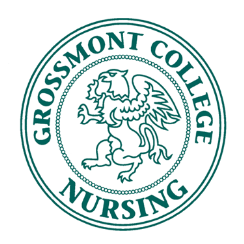 Attendance: Speaker: Call to Order: 1:20 pm								Presenter: PresidentMoved by: Kristina Torwal      B.  	Seconded by: Mikayla Du BoiseApproval of Agenda for							Presenter: PresidentMoved by: Kristina TorwalSeconded by: Lauren GawApproval of Minutes for							Presenter: PresidentMoved by: Kristina TorwalSeconded by: Katie SicilianoItems to discuss		  						Presenter: BoardPRESIDENT- Kristina TorwalChocolate Bars- professor Ngo will be emailing with funds raisedSubmitting for LGBTQ- writing essay as a club, Jessy will write. More info to come.Dates for EventsPatrick Henry- to teach High School students how to do manual BPMoney Raised & New GoalDonated Amounts - $200 pinning First & Last Meeting IdeasElections for New Board- last meetingKristina will be going into classes to find student representatives during the 1st weekJessica will pick up pizza for the 2nd meeting Welcome back breakfast- at 7am 	Katie- $8 of bananas- cut in half. Coffee- 2boxes and extra milk, extra cups	Trang- 12 dozen doughnuts 	Judy table cloth	Professor Babini- napkinsVICE PRESIDENT- Katie SicilianoBe the MatchSpeakers- only 1st, and 3rd meeting- have the speaker at the end of the meeting from 11-11:30.Possibly brief speaker at the 2nd meetingICU nurse- also teaches BLS Travel nurseSECRETARY- Mikayla Du BoiseTREASURER- Erin VosFUNDRAISER DIRECTOR- Christina SotoBake Sale- No dates yetPossible at 8 week mark, around Spring BreakSame location Getting dates for on campus food handlers cardsInfo session on resume and cover letters- ask for donation for CNSAPossibly resume for CNA, transport, office clerk jobsBREAKTHRU TO NURSING DIRECTOR- Lauren GawGroup volunteer at Ronald McDonald House- have to pay or donate food to volunteerDaniel Diaz reaching how to find out if he would prefer to do interview practices or resume reviewValentine Grams- $2 for chocolates we have with a ribbon and note of encouragementStart promoting it at first meetingLauren Gaw creating order formsScience Professor Outreach- working on schedules. Sending email to the professor and cc the volunteersBringing design ideas/samples for shirts/hoodies to 2nd meeting MEMBERSHIP DIRECTOR- Trang NguyenClass Reps- first dayMeeting only 1 hour, more communication outside of the meeting to save time during the meeting. Trang will send out emailsGoogle sheets to track members with benefits cards- Board members are required to buyCOMMUNICATIONS DIRECTOR- Jessica KellyBadge Reels- bringing the 1st day to JudyPromoting Social Media- providing links to all pages at first meetingNew Board Photo & Bio COMMUNITY HEALTH COORDINATOR- Hanna EsmeroRonald McDonald House with Lauren Gaw- have to pay to volunteer or provide foodVA Stand Down Be 15 minutes early, make sure you sign in at both sign insBP screening Choosing a group event by the first meeting possible optionsWalk as a group experience- possibly make shirtsI Saved a Puppy- volunteer to walk/play with puppiesACTIVITIES DIRECTOR- Jessy Song	During Spring break- possibly March 23rd Encourage mentors to invite mentee to increase attendanceYoga- sunset cliffs 10-11 AMICC REPRESENTATIVES- Jeremiah Pardue & Nichole HellerudDates for ICC Fair and should we sellPlinco board with prizes. Nichole contacting blood drive for donations Possibly food depending on number of volunteers Possibly BP/ Doppler At first meeting get volunteers for Feb 13th&14th Jan 31st, Feb 13th & 14th, March 14thUpcoming Meeting Dates & Times- Room 201Mondays 1030-1130February 5th – Info and speaker March 12th – Pizza, sweatshirts/valentine grams and possibly short speakerApril 2nd – Info and speakerMay 7th - electionsAdjournment: Moved by: Kristina TorwalSeconded by: Trang Meeting Adjourned at: 2:39Executive BoardOfficers Spring 2018Present (Y / N)PresidentKristina TorwalYVice PresidentKatie SicilianoYTreasurerErin VosYSecretary Mikayla Du Boise                 YBoard of DirectorsFundraising DirectorChristina SotoYBreakthrough to Nursing DirectorLauren GawYMembership DirectorTrang NguyenYCommunications DirectorJessica KellyYCommunity Health CoordinatorHanna EsmeroYActivities DirectorJessy SongYICC RepresentativeJeremiah PardueYICC RepresentativeNichole HellerudYAdvisorsProfessor Ngo               NProfessor BabiniYJudy MedinaY